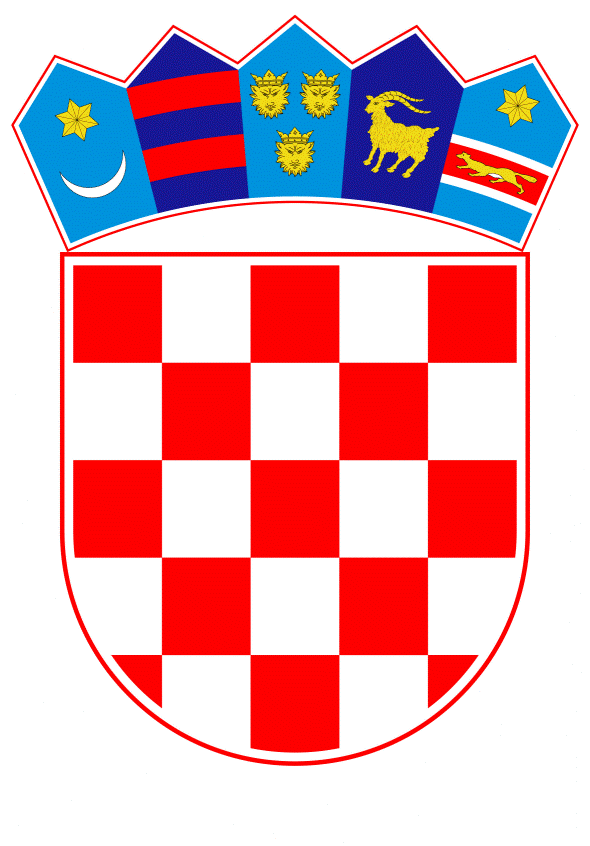 VLADA REPUBLIKE HRVATSKEZagreb, 6. svibnja 2022.______________________________________________________________________________________________________________________________________________________________________________________________________________________________Banski dvori | Trg Sv. Marka 2  | 10000 Zagreb | tel. 01 4569 222 | vlada.gov.hrPrijedlogNa temelju članka 31. stavka 3. Zakona o Vladi Republike Hrvatske (Narodne novine, br. 150/11, 119/14, 93/16 i 116/18) Vlada Republike Hrvatske je na sjednici održanoj ________ 2022. godine donijela 
Z A K LJ U Č A K o prihvaćanju Nacrta kolektivnog ugovora za državne službenike i namještenike Prihvaća se Nacrt kolektivnog ugovora za državne službenike i namještenike, u tekstu koji je Vladi Republike Hrvatske dostavilo Ministarstvo rada, mirovinskoga sustava, obitelji i socijalne politike aktom KLASA: 110-04/21-01/01, URBROJ: 524-13/5-22-24 od 29. travnja 2022. godine. Ovlašćuje se Marin Piletić, ministar rada, mirovinskoga sustava, obitelji i socijalne politike za potpisivanje Kolektivnog ugovora iz točke 1. ovoga Zaključka.Zadužuje se Ministarstvo rada, mirovinskoga sustava, obitelji i socijalne politike da o ovom                       Zaključku izvijesti Pregovarački odbor sindikata. Klasa:Urbroj:Zagreb, ____________PREDSJEDNIK    mr. sc. Andrej PlenkovićOBRAZLOŽENJE	Kolektivni ugovor za državne službenike i namještenike („Narodne novine, br. 112/17, 12/18, 2/19, 119/19 i 66/20“), kojim su uređena prava i obveze po osnovi rada i iz rada državnih službenika i namještenika i ugovorena materijalna prava, druge naknade i osnovica za izračun plaća, sklopljen je 9. studenoga 2017. godine na određeno vrijeme od četiri godine te je prestao važiti 9. studenoga 2021. godine.             Njegova pravna pravila su se, temeljem odredbe članka 199. Zakona o radu („Narodne novine“, br. 93/14, 127/17 i 98/19) produženo primjenjivala još tri mjeseca od isteka roka na koji je bio sklopljen te je nakon toga Vlada Republike Hrvatske donijela Odluku o materijalnim i nematerijalnim pravima, drugim naknadama te visini osnovice za obračun plaće državnih službenika i namještenika („Narodne novine“, broj 16/22) kojom se priznaju i primjenjuju sva  prava koja su državni službenici i namještenici ostvarili iz rada i po osnovi rada temeljem Kolektivnog ugovora u istom opsegu i nakon isteka produžene primjene Kolektivnog ugovora.Prema odredbama Zakona o reprezentativnosti udruga poslodavaca i sindikata („Narodne novine“, br. 93/14 i 26/15) u slučaju pregovaranja o sklapanju kolektivnog ugovora kojim se ugovaraju prava zaposlenih za koje se sredstva za plaće i druga materijalna prava radnika osiguravaju u državnom proračunu, odnosno riznici prema posebnom propisu, reprezentativni sindikati mogu pregovarati o sklapanju kolektivnog ugovora samo s pregovaračkim odborom koji imenuje ili za to ovlasti Vlada Republike Hrvatske.Sindikati reprezentativni za pregovaranje o sklapanju ovoga ugovora utvrđeni su rješenjem Povjerenstva za utvrđivanje reprezentativnosti KLASA: 006-04/21-07/02, URBROJ: 689/1-21-30, od 1. listopada 2021.             Pregovori s reprezentativnim sindikatima državne službe započeli su 16. studenoga 2022. godine i trajali su do 27. travnja 2022. godine. Pregovarački odbori sporazumjeli su se o povećanju osnovice za izračun plaće za 4% te će od svibnja 2022. godine ista iznositi 6.286,29 kuna. Također je povećan i iznos ugovoren za obavljanje sistematskih pregleda sa 500,00 kuna na 1.200,00 kuna.Ugovorena je visina naknade prijevoza po prijeđenom kilometru od 1,35 kuna uz korekciju u slučaju promjene cijene goriva više od 10%, i to na način da se cijena mijenja primjenom faktora 0,7 prema postotku povećanja, a kao mjerodavna cijena goriva dogovorena je srednja cijena litre Eurosuper 95 i Eurodizela.Ugovorena su nova prava: dodatak na plaću od 5% za završen poslijediplomski specijalistički studij, dodatak od 5% za rad organiziran na drugačiji način, a kojim se obuhvaćaju primarno osobe koje rade na očuvanju sigurnosti ljudi i imovine te plaćeni dopust za darivanje krvnih sastojaka na poziv zdravstvene ustanove.Ograničen je broj obustava koje je poslodavac dužan obračunavati i obustavljati s plaće službenika i namještenika i jasnije su napisane pojedine odredbe o pravima koje su za trajanja prethodnog kolektivnog ugovora zahtijevale dodatna tumačenja. 	Oba reprezentativna sindikata državne službe prihvatila su i parafirala tekst Nacrta kolektivnog ugovora.	Stoga, u cilju osiguranja ostvarivanja i očuvanja prava zaposlenih u državnoj službi, Pregovarački odbor za pregovore o sklapanju kolektivnog ugovora, predlaže Vladi Republike Hrvatske da prihvati Nacrt kolektivnog ugovora za državne službenike i namještenike u predloženom sadržaju.             Zaključkom se ujedno predlaže ovlastiti ministra rada, mirovinskoga sustava, obitelji i socijalne politike Marina Piletića za potpisivanje kolektivnog ugovora za državne službenike i namještenike te se predlaže zadužiti Ministarstvo rada, mirovinskoga sustava, obitelji i socijalne politike da o ovom Zaključku izvijesti Pregovarački odbor sindikata, kako bi se moglo pristupiti potpisivanju kolektivnog ugovora. Predlagatelj:Ministarstvo rada, mirovinskoga sustava, obitelji i socijalne politikePredmet:Prijedlog zaključka o prihvaćanju Nacrta kolektivnog ugovora za državne službenike i namještenike 